HRM – Training and Development Case Study AnalysisIndependent Practice Assignment #1 RubricStudent Name: ____________________________________________________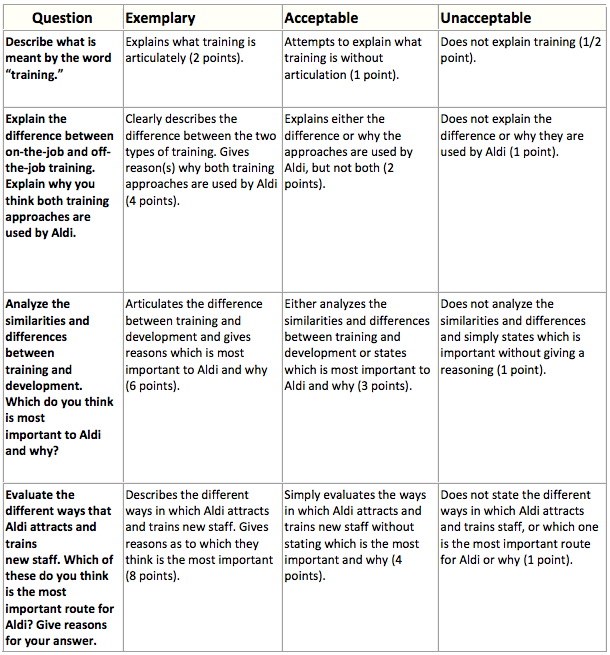 Total Score___________Maximum 20 Points